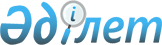 О внесении изменений в приказ Министра юстиции Республики Казахстан от 28 марта 2012 года № 131 "Об утверждении Правил предоставления информации из правового кадастра"Приказ Министра юстиции Республики Казахстан от 30 сентября 2020 года № 432. Зарегистрирован в Министерстве юстиции Республики Казахстан 30 сентября 2020 года № 21332
      В соответствии со статьей 17 Закона Республики Казахстан от 26 июля 2007 года "О государственной регистрации прав на недвижимое имущество" и подпунктом 1) статьи 10 Закона Республики Казахстан от 15 апреля 2013 года "О государственных услугах" ПРИКАЗЫВАЮ:
      1. Внести в приказ Министра юстиции Республики Казахстан от 28 марта 2012 года № 131 "Об утверждении Правил предоставления информации из правового кадастра" (зарегистрирован в Реестре государственной регистрации нормативных правовых актов за № 7586, опубликован 12 мая 2012 года в газете "Казахстанская правда" № 136-137) следующие изменения:
      Правила предоставления информации из правового кадастра, утвержденные указанным приказом, изложить в новой редакции согласно приложению к настоящему приказу.
      2. Департаменту регистрационной службы и организации юридических услуг Министерства юстиции Республики Казахстан в установленном законодательством порядке обеспечить государственную регистрацию настоящего приказа.
      3. Контроль за исполнением настоящего приказа возложить на курирующего Вице-министра юстиции Республики Казахстан.
      4. Настоящий приказ вводится в действие по истечении десяти календарных дней после дня его первого официального опубликования.
      "СОГЛАСОВАН"
Министерство цифрового развития,
инновация и аэрокосмической промышленности
Республики Казахстан Правила предоставления информации из правового кадастра Глава 1. Общие положения
      1. Настоящие Правила предоставления информации из правового кадастра (далее - Правила) разработаны согласно статье 17 Закона "О государственной регистрации прав на недвижимое имущество", в соответствии с подпунктом 1) статьи 10 Закона "О государственных услугах" и определяют порядок предоставления информации из правового кадастра.
      2. Сведения о количестве зарегистрированных прав на недвижимое имущество подлежат ежеквартальному опубликованию на интернет-ресурсе Министерства юстиции.
      3. В настоящих Правилах используются следующие понятия:
      1) сведения из правового кадастра - информация о зарегистрированных правах (обременениях прав) на недвижимое имущество и иных объектах государственной регистрации, содержащихся в правовом кадастре, и копии документов, находящиеся в регистрационном деле, предоставляемые регистрирующим органом;
      2) Государственная корпорация "Правительство для граждан" (далее – Государственная корпорация) – юридическое лицо, созданное по решению Правительства Республики Казахстан для оказания государственных услуг, услуг по выдаче технических условий на подключение к сетям субъектов естественных монополий и услуг субъектов квазигосударственного сектора в соответствии с законодательством Республики Казахстан, организации работы по приему заявлений на оказание государственных услуг, услуг по выдаче технических условий на подключение к сетям субъектов естественных монополий, услуг субъектов квазигосударственного сектора и выдаче их результатов услугополучателю по принципу "одного окна", а также обеспечения оказания государственных услуг в электронной форме, осуществляющее государственную регистрацию прав на недвижимое имущество по месту его нахождения;
      3) регистрирующий орган – Государственная корпорация, осуществляющая государственную регистрацию по месту нахождения недвижимого имущества.
      4. Предоставление информации, отнесенной к государственным секретам, осуществляется при соблюдении норм, установленных Законом Республики Казахстан "О государственных секретах".
      5. Сведения, раскрывающие информацию о гражданах (персональные данные) и других правообладателях, за исключением данных, идентифицирующих правообладателя (фамилия, имя, отчество и дата рождения физического лица, наименование и регистрационный номер юридического лица), не предоставляются.
      6. Полномочия адвоката на ведение конкретного дела предоставляют удостоверение адвоката и письменное уведомление о защите (представительстве), выдаваемым юридической консультацией или адвокатской конторой, а при осуществлении им своей деятельности индивидуально без регистрации юридического лица – президиумом коллегии адвокатов.
      Полномочия временных, банкротных и реабилитационных управляющих подтверждаются решением суда о признании несостоятельного должника банкротом, определением суда о введении внешнего наблюдения и приказом уполномоченного органа в области банкротства о назначении временных, банкротных и реабилитационных управляющих.
      Полномочия ликвидационной комиссии (ликвидаторы) принудительно ликвидируемого юридического лица подтверждается приказом о назначении состава ликвидационной комиссии и доверенностью, выданной председателем ликвидационной комиссии.
      Полномочия наследников на получение информации о правах на недвижимое имущество зарегистрированных за наследодателем, подтверждаются свидетельством о праве на наследство или свидетельством о праве на наследство, состоящее из неимущественных прав.
      Полномочия участника объекта кондоминиума подтверждаются предоставлением правоустанавливающего документа либо нотариально засвидетельственной копии правоустанавливающего документа на принадлежащий этому участнику кондоминиума на праве собственности вторичный объект недвижимости или протокол общего собрания участников кондоминиума подтверждающего полномочия представителей участников кондоминиума.
      Полномочия иных лиц подтверждаются письменным согласием правообладателя, удостоверенным в нотариальном порядке.
      Участникам объекта кондоминиума предоставляется справка о зарегистрированных правах (обременениях) на недвижимое имущество и его технических характеристиках на объект кондоминиума. 
      7. В случаях письменного обращения правоохранительных, судебных органов по находящимся в производстве уголовным, гражданским, административным делам, опеки и попечительства в соответствии с их компетенцией, то в письме указываются основания, в соответствии с которыми истребуется информация, цель использования (назначение) запрашиваемой информации, а также данные запрашиваемых субъектов (фамилия, имя, отчество, дата рождения и ИИН физических лиц, наименование и БИН юридических лиц).
      8. Регистрирующий орган на основании письменного запроса правоохранительных, судебных органов по находящимся в производстве уголовным, гражданским, административным делам, опеки и попечительства предоставляет информацию не позднее трех рабочих дней со дня подачи запроса на получение информации.
      9. Информация о государственной регистрации прав на недвижимое имущество осуществляется в виде выдачи:
      1) справки о зарегистрированных правах (обременениях) на недвижимое имущество и его технических характеристиках по форме согласно приложению 1 к настоящим Правилам.
      В справке о зарегистрированных правах (обременениях) на недвижимое имущество и его технических характеристиках указываются существующие права (обременения) на конкретный объект недвижимости;
      2) справки о зарегистрированных и прекращенных правах на недвижимое имущество по форме согласно приложению 2 к настоящим Правилам.
      В справке о зарегистрированных и прекращенных правах на недвижимое имущество указываются сведения о всех физических или юридических лицах на которых ранее были зарегистрированы права на данное недвижимое имущество;
      3) справки об отсутствии (наличии) недвижимого имущества по форме согласно приложению 3 к настоящим Правилам.
      В справке об отсутствии (наличии) недвижимого имущества указываются сведения о всех объектах недвижимости, на которые зарегистрированы права (в том числе отчуждение) за физическими или юридическими лицами;
      4) приложения к техническому паспорту, содержащему сведения о собственнике (правообладателе) недвижимого имущества по форме согласно приложению 4 к настоящим Правилам;
      5) копии документов регистрационного дела, заверенных регистрирующим органом, включая план (схемы) объектов недвижимости.
      10. Информация, указанная в пункте 10 Правил выдаются в соответствии с пунктами 2, 3 и 3-2 статьи 17 Закона.
      11. Запрос на получение информации из правового кадастра в электронном виде и приложенные к нему документы заявителя хранятся в электронном архиве Государственной корпорации в течение двух лет со дня подачи запроса.
      12. При предоставлении информации посредством портала "электронного правительства" из Государственной базы данных "Регистр недвижимости" (далее - ГБД РН) электронный документ заверяется электронной цифровой подписью услугодателя по месту нахождения недвижимого имущества. Глава 2. Порядок оказания государственных услуг по предоставлению информации из правового кадастра
      13. Для получения информации из правового кадастра физические и (или) юридические лица (далее - услугополучатель) подают запрос в электронном формате по форме согласно приложению 5 к настоящим Правилам (далее – запрос) через веб-портал "электронного правительства" www.egov.kz (далее – Портал).
      Перечень основных требований к оказанию государственных услуг по предоставлению информации из правового кадастра, включающий характеристики процесса, форму, содержание и результат оказания, а также иные сведения с учетом особенностей предоставления государственных услуг приведены в Стандартах по:
      государственной услуге "Выдача справки о зарегистрированных правах (обременениях) на недвижимое имущество и его технических характеристиках" согласно приложению 6 к Правилам;
      государственной услуге "Выдача справок о зарегистрированных и прекращенных правах на недвижимое имущество" согласно приложению 7 к Правилам;
      государственной услуге "Выдача справки об отсутствии (наличии) недвижимого имущества" согласно приложению 8 к Правилам;
      государственной услуге "Выдача приложения к техническому паспорту, содержащему сведения о собственнике (правообладателе) недвижимого имущества" согласно приложению 9 к Правилам;
      14. Информация о зарегистрированном обременении права и юридическом притязании на объект недвижимости доступна на портале любому лицу.
      15. Услугополучатель получает государственные услуги по предоставлению информации из правового кадастра в электронной форме через портал при условии наличия электронной цифровой подписью (далее – ЭЦП) или использовании одноразового пароля, в случае регистрации и подключения абонентского номера услугополучателя, предоставленного оператором сотовой связи, к учетной записи портала.
      16. Запрос передается на обработку в информационную систему ГБД РН, где обработка осуществляется в ГБД РН в течение 20 минут. 
      Статус "Запрос в обработке" означает, что запрос находится в обработке.
      После обработки запроса услугополучателю в "личный кабинет" предоставляется статус "Запрос отработан положительно".
      17. По итогам в форме электронного документа формируется соответствующая справка:
      о зарегистрированных правах (обременениях) на недвижимое имущество и его технических характеристиках;
      о зарегистрированных и прекращенных правах на недвижимое имущество; 
      об отсутствии (наличии) недвижимого имущества;
      приложение к техническому паспорту, содержащему сведения о собственнике (правообладателе) недвижимого имущества.
      18. Государственная услуга может оказываться физическим и юридическим лицам (далее – третьи лица) в отношении другого физического лица в электронной форме посредством Портала, при условии его согласия.
      Третьими лицами через Портал направляется запрос на получение услуги. 
      Электронный запрос третьих лиц исполняется при условии согласия лица, в отношении которого запрашиваются сведения, предоставленного из "личного кабинета" на Портал, а также посредством зарегистрированного на Портал абонентского номера сотовой связи субъекта путем передачи одноразового пароля или путем отправления короткого текстового сообщения в качестве ответа на уведомление портала. 
      Согласие (отказ) лица, в отношении которого запрашиваются сведения на оказание услуги, направляется в течение 2 (двух) часов с момента получения запроса. При получении согласия результат государственной услуги, сформированный посредством ГБД РН с использованием ЭЦП уполномоченного лица услугодателя, направляется в "личный кабинет" третьего лица.
      19. При оказании государственных услуг по предоставлению информации из правового кадастра услугополучатель представляет письменное согласие на использование сведений, составляющих охраняемую законом тайну, содержащихся в информационных системах, если иные не предусмотрены законами Республики Казахстан. 
      20. Услугодатель обеспечивает внесение данных в информационную систему мониторинга оказания государственных услуг о стадии оказания государственной услуги в порядке, установленном уполномоченным органом в сфере информатизации, в соответствии с подпунктом 11) пункта 2 статьи 5 Закона "О государственных услугах".
      21. В случае сбоя информационной системы ГБД РН услугодатель незамедлительно уведомляет оператора информационно-коммуникационной инфраструктуры "электронного правительства" (далее – оператор).
      В этом случае оператор предпринимает меры по определению причины сбоя информационной системы и в течение 1 (одного) рабочего дня составляет протокол (акт) о технической проблеме и подписывает его услугодателем. Глава 3. Порядок оказания государственной услуги "Выдача копии документов регистрационного дела, заверенных регистрирующим органом, включая план (схемы) объектов недвижимости"
      22. Для получения государственной услуги физические и (или) юридические лица (далее - услугополучатель) подают запрос и пакет документов по перечню, предусмотренному в стандарте государственной услуги "Выдача копии документов регистрационного дела, заверенных регистрирующим органом, включая план (схемы) объектов недвижимости" согласно приложению 11 к настоящим Правилам (далее-Стандарт) в Государственную корпорацию или на Портал. 
      23. Перечень основных требований к оказанию государственной услуги, включающий характеристики процесса, форму, содержание и результат оказания, а также иные сведения с учетом особенностей предоставления государственной услуги согласно Стандарту. 
      24. При приеме документов работник услугодателя сверяет документ, удостоверяющий личность (в случае обращения через Государственную корпорацию) услугополучателя со сведениями, содержащимися в государственных информационных системах, после чего возвращает его услугополучателю.
      25. В случае представления услугополучателем неполного пакета документов и (или) документов с истекшим сроком действия услугодатель отказывает в приеме документов с выдачей расписки по форме согласно приложению 13 к настоящим Правилам.
      26. При предъявлении услугодателя полного пакета документов услугополучателю выдается расписка о приеме документов с указанием даты и времени получения результата государственной услуги.
      27. При поступлении документов на оказание государственной услуги "Выдача копии документов регистрационного дела, заверенных регистрирующим органом, включая план (схемы) объектов недвижимости" сотрудник канцелярии услугодателя осуществляет прием документов согласно реестру и направляет в управление (отдел).
      Ответственный исполнитель: проверяет представленных документов на соответствие действующему законодательству Республики Казахстан; осуществляет поиск регистрационного дела в архиве; готовит на бумажном носителе копию документа регистрационного дела, включая план (схемы) объектов недвижимости, путем снятия копии с оригинала документа регистрационного дела. 
      На копии документов регистрационного дела, включая план (схемы) объектов недвижимости услугодателем проставляется штамп "копия верна".
      28. В Государственной корпорации выдача готовых документов осуществляется при предъявлении удостоверения личности (либо его представителя, действующего на основании документа, выданного в соответствии с гражданским законодательством Республики Казахстан, в которой указываются соответствующие полномочия представителя).
      Государственная корпорация обеспечивает хранение документов, в течение 1 (одного) месяца, после чего передает их услугодателю для дальнейшего хранения.
      При обращении услугополучателя по истечении 1 (одного) месяца, по запросу Государственной корпорации услугодатель в течение 1 (одного) рабочего дня направляет готовые документы в Государственную корпорацию для выдачи услугополучателю. 
      При обращении на портал отправка электронного запроса осуществляется из "личного кабинета" услугополучателя. Запрос автоматически направляется услугодателю в соответствии с выбранной услугой. Оказание услуги осуществляется в порядке, установленном пунктом 25 настоящих Правил.
      29. В случае подачи документов на портале – "в личный кабинет" услугополучателю в личный кабинет направляется уведомление о готовности результата государственной услуги с указанием места и даты получения. 
      30. В случае сбоя информационной системы услугодатель незамедлительно уведомляет оператора информационно-коммуникационной инфраструктуры "электронного правительства" (далее – оператор).
      В этом случае оператор предпринимает меры по определению причины сбоя информационной системы и в течение 1 (одного) рабочего дня составляет протокол (акт) о технической проблеме и подписывает его услугодателем. Глава 4. Порядок обжалования решений, действий (бездействия) услугодателя по вопросам оказания государственных услуг.
      31. Жалоба на решение, действия (бездействие) услугодателя по вопросам оказания государственных услуг может быть подана на имя руководителя услугодателя, в уполномоченный орган по оценке и контролю за качеством оказания государственных услуг в соответствии с законодательством Республики Казахстан.
      32. Жалоба услугополучателя в соответствии с пунктом 2 статьи 25 Закона "О государственных услугах" подлежит рассмотрению:
      услугодателем – в течение пяти рабочих дней со дня ее регистрации;
      уполномоченным органом по оценке и контролю за качеством оказания государственных услуг – в течение пятнадцати рабочих дней со дня ее регистрации;
      33. Срок рассмотрения жалобы услугодателем, уполномоченным органом по оценке и контролю за качеством оказания государственных услуг в соответствии с пунктом 4 статьи 25 Закона "О государственных услугах" продлевается не более чем на десять рабочих дней в случае необходимости:
      1) проведения дополнительного изучения или проверки по жалобе либо проверки с выездом на место;
      2) получения дополнительной информации;
      В случае продления срока рассмотрения жалобы должностное лицо, наделенное полномочиями по рассмотрению жалоб, в течение трех рабочих дней с момента продления срока рассмотрения жалобы сообщает в письменной форме (при подаче жалобы на бумажном носителе) или электронной форме (при подаче жалобы в электронном виде) услугополучателю, подавшему жалобу, о продлении срока рассмотрения жалобы с указанием причин продления.
      В случае несогласия с результатами оказания государственной услуги услугополучатель обращается в суд в установленном законодательством порядке. 
      Форма
      _____________________________________________________________________
(Филиал НАО "Государственная корпорация "Правительство для граждан")
      Справка
о зарегистрированных правах (обременениях)
на недвижимое имущество и его технических характеристиках
      № ___________ "___" ______ ___ год 
      Выдана_______________________________________________________________
             (фамилия, имя, отчество (при его наличии), дата рождения и ИИН 
____________________________________________________________________________
физического лица; наименование и БИН 
____________________________________________________________________________
юридического лица, фамилия, имя, отчество его представителя) 
в подтверждение того, что на следующие объекты недвижимости:
      1) зарегистрировано право:
      2) зарегистрировано обременение права:
      3) зарегистрированы юридические притязания и сделки, не влекущие возникновение прав или обременении на недвижимое имущество:
       Исполнитель: _____________ __________________________________________
       (подпись) (Фамилия, имя, отчество (при его наличии))
       Начальник отдела:_____________ ______________________________________
       (подпись) (Фамилия, имя, отчество (при его наличии))
       Руководитель:__________ _____________________________________________
       (подпись) (Фамилия, имя, отчество (при его наличии))
       Место печати (при наличии)
       _____________________________________________________________________
       Примечание: Сведения, содержащиеся в справке, являются
       действительными на момент выдачи
      _________________________________________________________________________ 
(Филиал НАО "Государственная корпорация "Правительство для граждан")
      Справка
о зарегистрированных и прекращенных правах
на недвижимое имущество
       № __________ "__" _________ _____ г.
       Выдана _____________________________________________________________
 (фамилия, имя, отчество (при его наличии), дата рождения и ИИН) физического лица;
       ____________________________________________________________________
 наименование и БИН (юридического лица, фамилия, имя, отчество его представителя)
       в том, что на объект недвижимости:
      1) зарегистрировано право:
      2) зарегистрировано обременение права:
      3) зарегистрированы юридические притязания и сделки, не влекущие возникновение прав или обременений на недвижимое имущество:
      Ранее за указанным объектом недвижимости было зарегистрировано
      1) зарегистрировано право:
      2) зарегистрировано обременение права:
      3) зарегистрированы юридические притязания и сделки, не влекущие возникновение прав или обременений на недвижимое имущество:
       Исполнитель: _________________ ____________________________
       (подпись) (Фамилия, имя, отчество (при его наличии))
       Начальник отдела: _________________ __________________________
       (подпись) (Фамилия, имя, отчество (при его наличии))
       Руководитель: _________________ ____________________________
       (подпись) (Фамилия, имя, отчество (при его наличии))
       Место печати (при наличии)
       ________________________________
       Примечание: Сведения, содержащиеся в справке, являются действительными на момент выдачи.
       Форма
      __________________________________________________________________________
             (Филиал НАО "Государственная корпорация "Правительство для граждан")
      Справка об отсутствии (наличии) недвижимого имущества 
      №________ от "__" __________ год 
      Выдана __________________________________________________________________
       (фамилия, имя, отчество (при его наличии), дата рождения и ИИН физического лица; 
_______________________________________________________________________________
 наименование и БИН юридического лица, Ф.И.О (при его наличии). его представителя) 
______________________________________________________________________________
в том, что за __________________________________________________________________
             (для физического лица - фамилия, имя, отчество (при его наличии), 
дата рождения и ИИН ___________________________________________________________
                         (для юридического лица - наименование и БИН
      1. Зарегистрировано право на недвижимое имущество:
      1) по адресу: ______________________________________________________________________ (адрес, регистрационный код адреса - при его наличии)
      2) по адресу:
      _____________________________________________________________________
                   (адрес, регистрационный код адреса - при его наличии) ..........
      2. Зарегистрировано право аренды, безвозмездного пользования, доверительного управления на недвижимое имущество, по которому правообладателем (собственником) является иное лицо:
      1) по адресу:
      ______________________________________________________________________
                   (адрес, регистрационный код адреса - при его наличии)
      2) по адресу:
      _____________________________________________________________________
             (адрес, регистрационный код адреса - при его наличии) …………
      3. Ранее за указанным лицом было зарегистрировано право на недвижимое имущество:
      1) по адресу: ___________________________________________________________
                   (адрес, регистрационный код адреса - при его наличии)
      2) по адресу:
      _____________________________________________________________________
             (адрес, регистрационный код адреса - при его наличии) .................
      4. Ранее за указанным лицом зарегистрировано право аренды, безвозмездного пользования, доверительного управления на недвижимое имущество, по которому правообладателем (собственником) является иное лицо:
       1) по адресу:
       _____________________________________________________________________
                   (адрес, регистрационный код адреса - при его наличии)
       2) по адресу:______________________________________________________________
                   (адрес, регистрационный код адреса - при его наличии)
       ……………
      Исполнитель: ________ ____________________________________________________
                   (подпись)       (Фамилия, имя, отчество (при его наличии)) 
      Начальник отдела:________ _______________________________________________
                   (подпись)       (Фамилия, имя, отчество (при его наличии)) 
Руководитель: _______ _________________________________________________________
             (подпись)             (Фамилия, имя, отчество (при его наличии)) 
      Место печати (при наличии)________________________________________________
Примечание: Сведения, содержащиеся в справке, являются действительными на момент выдачи.
       Форма
       (Филиал НАО "Государственная корпорация "Правительство для граждан")
      Приложение к техническому паспорту, содержащему сведения
о собственнике (правообладателе) недвижимого имущества
      № _____ от "___" ___________ __ г. 
      1. Кадастровый номер __________________________________________ 
      2. Адрес объекта недвижимости _________________________________ 
      3. Собственник (правообладатель) _______________________________ 
      4. Основание возникновения права _______________________________ 
      5. Дата регистрации
      Исполнитель:________ _______________________________________________
                   (подпись)       (Фамилия, имя, отчество (при его наличии)) 
      Начальник отдела: __________ ________________________________________
                         (подпись) (Фамилия, имя, отчество (при его наличии)) 
      Руководитель: __________ ___________________________________________
                   (подпись)       (Фамилия, имя, отчество (при его наличии)) 
      Место печати (при наличии)
       Форма
      ______________________________________________________
 (Филиал НАО "Государственная корпорация "Правительство для граждан") 
      Запрос № на получение информации о государственной регистрации прав (обременений прав) на недвижимое имущество физическим и юридическим лицам из правового кадастра
      Я, ________________________________________________________________________
             (Ф.И.О. (при его наличии) (далее – Ф.И.О.) паспортные данные 
       (данные удостоверения личности) и место жительства физического лица, 
                   наименование и реквизиты юридического лица) 
      Действующий от имени _____________________________________________________
                         (заполняется уполномоченным представителем) 
      На основании _____________________________________________________________
                   (реквизиты документа, удостоверяющего полномочия)
      Прошу предоставить мне: нужное отметить
      - справку о зарегистрированных правах (обременениях) на недвижимое имущество и его технических характеристиках;
      - справку о зарегистрированных и прекращенных правах на недвижимое имущество;
      - справку об отсутствии (наличии) недвижимого имущества;
      - приложения к техническому паспорту, содержащему сведения о собственнике (правообладателе) недвижимого имущества;
      - копии документов регистрационного дела, заверенных регистрирующим органом, включая план (схемы) объектов недвижимости.
      Вид объекта недвижимости _________________________________________________
      Место нахождения объекта _________________________________________________
      Прилагаю следующие документы: ___________________________________________
      Дата.___________, ____________/____________________________________________
       (Ф.И.О. (при его наличии) и подпись заявителя/уполномоченного представителя) 
________________________________________________________________________________
             (Ф.И.О. (при его наличии) и подпись специалиста, принявшего запрос)
      Результат выполнения/рассмотрения/ запроса: ___________ проверено: дата _______ 20 г. 
________________________________________________________________________________
             (Ф.И.О. (при его наличии) и подпись работника филиала услугодателя)
      Примечание: В Запросе указываются данные заявителя (фамилия, имя, отчество, дата рождения, индивидуальный идентификационный номер, данные документа, удостоверяющего личность, и место жительства физического лица, наименование, бизнес идентификационный номер и реквизиты юридического лица, вид запрашиваемой информации, вид объекта недвижимости, адрес, кадастровый номер для/получения информации на конкретный объект недвижимости.
      Форма
      Форма
      Форма Расписка об отказе в приеме документов
      Руководствуясь пунктом 2 статьи 20 Закона Республики Казахстан от 15 апреля 2013 года "О государственных услугах", филиала услугодателя (указать адрес) отказывает в приеме документов на оказание государственной услуги (указать наименование государственной услуги в соответствии со стандартом государственной услуги) ввиду представления Вами неполного пакета документов согласно перечню, предусмотренному стандартом государственной услуги, а именно:
      Наименование отсутствующих документов:
      1) __________________________________________________________;
      2) __________________________________________________________;
      3) ….
      Настоящая расписка составлена в 2 экземплярах, по одному длякаждой стороны.
      Ф.И.О (работника филиала услугодателя по приему документов) (подпись)
      Исполнитель: Ф.И.О. (при его наличии) _____________
      Телефон _______________________
      Получил: ___________________________________________________________
      Ф.И.О. (при его наличии) / подпись услугополучателя
      "___" _________ 20__ год
					© 2012. РГП на ПХВ «Институт законодательства и правовой информации Республики Казахстан» Министерства юстиции Республики Казахстан
				
      Министр юстиции 
Республики Казахстан 

М. Бекетаев
Приложение к приказу
Министра юстиции
Республики Казахстан
от 30 сентября 2020 года № 432Утверждены приказом 
Министра юстиции
Республики Казахстан
от 28 марта 2012 года № 131Приложение 1
к Правилам предоставления
информации из правового кадастра
Вид Недвижимости
Кадастровый Номер
Целевое назначение (литер по плану)
Адрес, регистрационный код адреса (при его наличии)
Количество составляющих
Этажность, этаж
Площадь общая/ объем/ протяженность
Площадь жилая/основная/полезная
Делимость (ЗУ)
Примечание
Вид права
Содержание
Правообладатель
Форма общей собственности, доля
Основание возникновения права
Дата, время Регистрации
Вид обременений
Содержание
Правообладатель или уполномоченный орган (заинтересованное лицо)
Форма общей собственности, доля
Основание возникновения обременения
Дата, время регистрации
Юридические притязания и сделки
Содержание
Заявитель (заинтересованное лицо)
Основание возникновения
Дата, время регистрацииПриложение 2 к Правилам 
предоставления информации из 
правового кадастраФорма
Вид недвижимости
Кадастровый номер
Целевое назначение (литер по плану)
Адрес, регистрационный код адреса (при его наличии)
Вид права
Содержание
Правообладатель физическое лицо - фамилия, имя, отчество, дата рождения или юридическое лицо наименование
Форма общей собственности, доля
Основание возникновения права
Дата, время Регистрации
Вид обременений
Содержание
Правообладатель или уполномоченный орган (заинтересованное лицо)
Форма общей собственности, доля
Основание возникновения обремене- ния
Дата, время Регистрации
Юридические притязания и сделки
Содержание
Заявитель (заинтересо- ванное лицо)
Основание возникновения
Дата, время Регистрации
Вид права
Содержание
Правообладатель физическое лицо - фамилия, имя, отчество, дата рождения или юридическое лицо наименование
Форма общей собственности, доля
Основание возникновения права дата, время регистрации
Основание прекращения права дата, время регистрации
Вид обременений
Содержание
Правообладатель или уполномоченный орган (заинтересованное лицо)
Форма общей собственности, доля
Основание возникновения обременения дата, время регистрации
Основание прекращения обременения дата, время регистрации
Юридические притязания и сделки
Содержание
Заявитель (заинтересованное лицо)
Основание возникновения дата, время регистрации
Основание прекращения дата, время регистрацииПриложение 3 к Правилам 
предоставления информации из 
правового кадастра
Объект недвижимости (видеобъекта, целевое назначение, кадастровый номер)
вид права, форма собственности (индивидуальная или общая, доля)
Основание возникновения права, дата и время регистрации
Наличие зарегистрированных обременении (вид обременения, заинтересованное лицо, основание возникновения обременения, дата и время регистрации)
Наличие зарегистрированных юридических притязаний и сделок, не влекущих возникновение прав или обременении на недвижимое имущество
Объект недвижимости (вид объекта, целевое назначение, кадастровый номер)
Правообладатель (Собственник)
Основание возникновения права собственности, дата и время регистрации
Основания возникновения аренды, безвозмездного пользования, доверительного управления, дата и время регистрация
Объект недвижимости (вид объекта, целевое назначение, кадастровый номер)
вид права, форма собственности (индивидуальная или общая, доля)
Основание возникновения права, дата и время регистрации
Основание прекращения права, дата и время регистрации
Объект недвижимости (вид объекта, целевое назначение, кадастровый номер)
Правообладатель (собственник)
Основания возникновения аренды, безвозмездного пользования, доверительного управления, дата и время регистрация
Основания прекращения аренды, безвозмездного пользования, доверительного управления, дата и время регистрацияПриложение 4 к Правилам 
предоставления информации из 
правового кадастраПриложение 5 к Правилам 
предоставления информации из 
правового кадастраПриложение 6 к Правилам 
предоставления информации из 
правового кадастра
Стандарт государственной услуги "Выдача справки о зарегистрированных правах (обременениях) на недвижимое имущество и его технических характеристиках"
Стандарт государственной услуги "Выдача справки о зарегистрированных правах (обременениях) на недвижимое имущество и его технических характеристиках"
Стандарт государственной услуги "Выдача справки о зарегистрированных правах (обременениях) на недвижимое имущество и его технических характеристиках"
1
Наименование Услугодателя
Некоммерческое акционерное общество "Государственная корпорация "Правительство для граждан"
2
Способы предоставления государственной услуги
веб-портал "электронного правительства": www.​egov.​kz.
3
Срок оказания государственной услуги
С момента подачи заявления услугополучателем услуга предоставляется в течение 20 (двадцати) минут при наличии сведений в государственной информационной системе.
4
Форма оказания государственной услуги
Электронная (полностью автоматизированная).
5
Результат оказания государственной услуги
"справка о зарегистрированных правах (обременениях) на недвижимое имущество и его технических характеристиках"
6
Размер оплаты, взимаемой с услугополучателя при оказании государственной услуги, и способы ее взимания в случаях, предусмотренных законодательством Республики Казахстан
Бесплатно
7
График работы
услугодателя:

1) в филиалах Государственной корпорации, осуществляющих государственную регистрацию права на недвижимое имущество - с понедельника по пятницу включительно с 9.00 до 18.30 часов, с перерывом на обед с 13.00 до 14.30 часов, за исключением выходных и праздничных дней согласно Трудовому кодексу Республики Казахстан;

2) в филиалах Государственной корпорации по приему и выдаче документов – с понедельника по субботу включительно, с 9.00 до 20.00 часов без перерыва, кроме воскресенья и праздничных дней, согласно Трудовому кодексу Республики Казахстан;

3) портал – круглосуточно, за исключением технических перерывов, связанных с проведением ремонтных работ.
8
Перечень документов необходимых для оказания государственной услуги
на Портал:

запрос на получение информации о государственной регистрации прав (обременений прав) на недвижимое имущество из правового кадастра в форме электронного документа, удостоверенный электронно-цифровой подписью (далее – ЭЦП) или одноразовым паролем, в случае регистрации и подключения абонентского номера услугополучателя, предоставленного оператором сотовой связи, к учетной записи портала, согласно приложению 9 к настоящим Правилам;

электронный запрос от третьих лиц в личном кабинете портала субъекта и/или в виде sms-сообщения в случае регистрации и подключения абонентского номера субъекта, предоставленного оператором сотовой связи к учетной записи портала, при условии согласия субъекта, предоставленного с личного кабинета субъекта на портале и/или в виде sms-сообщения в случае регистрации и подключения абонентского номера субъекта, предоставленного оператором сотовой связи к учетной записи портала путем отправления короткого текстового сообщения.

При обращении за государственной услугой услугополучатель представляет письменное согласие на использование сведений, составляющих охраняемую законом тайну, содержащихся в информационных системах, если иное не предусмотрено законами Республики Казахстан.
9
Основания для отказа в оказании государственной услуги, установленные законодательством Республики Казахстан
Отсутствует
10 
Иные требования с учетом особенностей оказания государственной услуги, в том числе оказываемой в электронной форме и через Государственную корпорацию
Услугополучатель имеет возможность получения государственной услуги в электронной форме через веб-портал "электронного правительства" при условии наличия ЭЦП.

Услугополучатель имеет возможность получения информации о порядке и статусе оказания государственной услуги в режиме удаленного доступа посредством "личного кабинета" портала, справочных служб услугодателя, а также Единого контакт-центра 1414, 8 800 080 777.

Государственная услуга может оказываться третьим лицам. Электронный запрос третьих лиц исполняется при условии согласия лица, в отношении которого запрашиваются сведения, предоставленного из "личного кабинета" на портале, а также посредством зарегистрированного на портале абонентского номера сотовой связи субъекта путем передачи одноразового пароля или путем отправления короткого текстового сообщения в качестве ответа на уведомление портала.Приложение 7 к Правилам 
предоставления информации из 
правового кадастра
Стандарт государственной услуги "Выдача справки о зарегистрированных и прекращенных правах на недвижимое имущество"
Стандарт государственной услуги "Выдача справки о зарегистрированных и прекращенных правах на недвижимое имущество"
Стандарт государственной услуги "Выдача справки о зарегистрированных и прекращенных правах на недвижимое имущество"
1
Наименование Услугодателя
Некоммерческое акционерное общество "Государственная корпорация "Правительство для граждан"
2
Способы предоставления государственной услуги
веб-портал "электронного правительства": www.​egov.​kz.
3
Срок оказания государственной услуги
С момента подачи заявления услугополучателем услуга предоставляется в течение 20 (двадцати) минут при наличии сведений в государственной информационной системе.
4
Форма оказания государственной услуги
Электронная (полностью автоматизированная).
5
Результат оказания государственной услуги
справка о зарегистрированных и прекращенных правах на недвижимое имущество
6
Размер оплаты, взимаемой с услугополучателя при оказании государственной услуги, и способы ее взимания в случаях, предусмотренных законодательством Республики Казахстан
Бесплатно
7
График работы
Услугодателя:

1) в филиалах Государственной корпорации, осуществляющих государственную регистрацию права на недвижимое имущество - с понедельника по пятницу включительно с 9.00 до 18.30 часов, с перерывом на обед с 13.00 до 14.30 часов, за исключением выходных и праздничных дней согласно Трудовому кодексу Республики Казахстан;

2) в филиалах Государственной корпорации по приему и выдаче документов – с понедельника по субботу включительно, с 9.00 до 20.00 часов без перерыва, кроме воскресенья и праздничных дней, согласно Трудовому кодексу Республики Казахстан;

3) Портал – круглосуточно, за исключением технических перерывов, связанных с проведением ремонтных работ
8
Перечень документов необходимых для оказания государственной услуги
на Портал:

запрос на получение информации о государственной регистрации прав (обременений прав) на недвижимое имущество из правового кадастра в форме электронного документа, удостоверенный электронной-цифровой подписью (далее – ЭЦП) или одноразовым паролем, в случае регистрации и подключения абонентского номера услугополучателя, предоставленного оператором сотовой связи, к учетной записи портала, согласно приложению 9 к настоящим Правилам;

электронный запрос от третьих лиц в личном кабинете портала субъекта и/или в виде sms-сообщения в случае регистрации и подключения абонентского номера субъекта, предоставленного оператором сотовой связи к учетной записи портала, при условии согласия субъекта, предоставленного с личного кабинета субъекта на портале и/или в виде sms-сообщения в случае регистрации и подключения абонентского номера субъекта, предоставленного оператором сотовой связи к учетной записи портала путем отправления короткого текстового сообщения.

При обращении за государственной услугой услугополучатель представляет письменное согласие на использование сведений, составляющих охраняемую законом тайну, содержащихся в информационных системах, если иное не предусмотрено законами Республики Казахстан.
9
Основания для отказа в оказании государственной услуги, установленные законодательством Республики Казахстан
Отсутствует
10 
Иные требования с учетом особенностей оказания государственной услуги, в том числе оказываемой в электронной форме и через Государственную корпорацию
Услугополучатель имеет возможность получения государственной услуги в электронной форме через веб-портал "электронного правительства" при условии наличия ЭЦП. Услугополучатель имеет возможность получения информации о порядке и статусе оказания государственной услуги в режиме удаленного доступа посредством "личного кабинета" портала, справочных служб услугодателя, а также Единого контакт-центра 1414, 8 800 080 777.

Государственная услуга может оказываться третьим лицам. Электронный запрос третьих лиц исполняется при условии согласия лица, в отношении которого запрашиваются сведения, предоставленного из "личного кабинета" на портале, а также посредством зарегистрированного на портале абонентского номера сотовой связи субъекта путем передачи одноразового пароля или путем отправления короткого текстового сообщения в качестве ответа на уведомление портала.Приложение 8 к Правилам 
предоставления информации из 
правового кадастраФорма
Стандарт государственной услуги "Выдача справки об отсутствии (наличии) недвижимого имущества"
Стандарт государственной услуги "Выдача справки об отсутствии (наличии) недвижимого имущества"
Стандарт государственной услуги "Выдача справки об отсутствии (наличии) недвижимого имущества"
1
Наименование Услугодателя
Некоммерческое акционерное общество "Государственная корпорация "Правительство для граждан"
2
Способы предоставления государственной услуги
веб-портал "электронного правительства": www.​egov.​kz.
3
Срок оказания государственной услуги
С момента подачи заявления услугополучателем услуга предоставляется в течение 20 (двадцати) минут при наличии сведений в государственной информационной системе.
4
Форма оказания государственной услуги
Электронная (полностью автоматизированная).
5
Результат оказания государственной услуги
справка об отсутствии (наличии) недвижимого имущества
6
Размер оплаты, взимаемой с услугополучателя при оказании государственной услуги, и способы ее взимания в случаях, предусмотренных законодательством Республики Казахстан
Бесплатно
7
График работы
услугодателя:

1) в филиалах Государственной корпорации, осуществляющих государственную регистрацию права на недвижимое имущество - с понедельника по пятницу включительно с 9.00 до 18.30 часов, с перерывом на обед с 13.00 до 14.30 часов, за исключением выходных и праздничных дней согласно Трудовому кодексу Республики Казахстан;

2) в филиалах Государственной корпорации по приему и выдаче документов – с понедельника по субботу включительно, с 9.00 до 20.00 часов без перерыва, кроме воскресенья и праздничных дней, согласно Трудовому кодексу Республики Казахстан;

3) портал – круглосуточно, за исключением технических перерывов, связанных с проведением ремонтных работ
8
Перечень документов необходимых для оказания государственной услуги
на Портал:

запрос на получение информации о государственной регистрации прав (обременений прав) на недвижимое имущество из правового кадастра в форме электронного документа, удостоверенный электронной-цифровой подписью (далее – ЭЦП) или одноразовым паролем, в случае регистрации и подключения абонентского номера услугополучателя, предоставленного оператором сотовой связи, к учетной записи портала, согласно приложению 9 к настоящим Правилам;

электронный запрос от третьих лиц в личном кабинете портала субъекта и/или в виде sms-сообщения в случае регистрации и подключения абонентского номера субъекта, предоставленного оператором сотовой связи к учетной записи портала, при условии согласия субъекта, предоставленного с личного кабинета субъекта на портале и/или в виде sms-сообщения в случае регистрации и подключения абонентского номера субъекта, предоставленного оператором сотовой связи к учетной записи портала путем отправления короткого текстового сообщения.

При обращении за государственной услугой услугополучатель представляет письменное согласие на использование сведений, составляющих охраняемую законом тайну, содержащихся в информационных системах, если иное не предусмотрено законами Республики Казахстан.
9
Основания для отказа в оказании государственной услуги, установленные законодательством Республики Казахстан
Отсутствует
10 
Иные требования с учетом особенностей оказания государственной услуги, в том числе оказываемой в электронной форме и через Государственную корпорацию
Услугополучатель имеет возможность получения государственной услуги в электронной форме через веб-портал "электронного правительства" при условии наличия ЭЦП. Услугополучатель имеет возможность получения информации о порядке и статусе оказания государственной услуги в режиме удаленного доступа посредством "личного кабинета" портала, справочных служб услугодателя, а также Единого контакт-центра 1414, 8 800 080 777.

Государственная услуга может оказываться третьим лицам. Электронный запрос третьих лиц исполняется при условии согласия лица, в отношении которого запрашиваются сведения, предоставленного из "личного кабинета" на портале, а также посредством зарегистрированного на портале абонентского номера сотовой связи субъекта путем передачи одноразового пароля или путем отправления короткого текстового сообщения в качестве ответа на уведомление портала.Приложение 9 к Правилам 
предоставления информации из 
правового кадастраФорма
Стандарт государственной услуги "Выдача приложения к техническому паспорту, содержащему сведения о собственнике (правообладателе) недвижимого имущества"
Стандарт государственной услуги "Выдача приложения к техническому паспорту, содержащему сведения о собственнике (правообладателе) недвижимого имущества"
Стандарт государственной услуги "Выдача приложения к техническому паспорту, содержащему сведения о собственнике (правообладателе) недвижимого имущества"
1
Наименование Услугодателя
Некоммерческое акционерное общество "Государственная корпорация "Правительство для граждан"
2
Способы предоставления государственной услуги
веб-портал "электронного правительства": www.egov.kz. 
3
Срок оказания государственной услуги
С момента подачи заявления услугополучателем услуга предоставляется в течение 20 (двадцати) минут при наличии сведений в государственной информационной системе.
4
Форма оказания государственной услуги
Электронная (полностью автоматизированная).
5
Результат оказания государственной услуги
приложение к техническому паспорту, содержащему сведения о собственнике (правообладателе) недвижимого имущества
6
Размер оплаты, взимаемой с услугополучателя при оказании государственной услуги, и способы ее взимания в случаях, предусмотренных законодательством Республики Казахстан
Бесплатно
7
График работы
услугодателя:

1) в филиалах Государственной корпорации, осуществляющих государственную регистрацию права на недвижимое имущество - с понедельника по пятницу включительно с 9.00 до 18.30 часов, с перерывом на обед с 13.00 до 14.30 часов, за исключением выходных и праздничных дней согласно Трудовому кодексу Республики Казахстан;

2) в филиалах Государственной корпорации по приему и выдаче документов – с понедельника по субботу включительно, с 9.00 до 20.00 часов без перерыва, кроме воскресенья и праздничных дней, согласно Трудовому кодексу Республики Казахстан;

3) портал – круглосуточно, за исключением технических перерывов, связанных с проведением ремонтных работ.
8
Перечень документов необходимых для оказания государственной услуги
 на портал:

запрос на получение информации о государственной регистрации прав (обременений прав) на недвижимое имущество из правового кадастра в форме электронного документа, удостоверенный электронной-цифровой подписью (далее – ЭЦП) или одноразовым паролем, в случае регистрации и подключения абонентского номера услугополучателя, предоставленного оператором сотовой связи, к учетной записи портала, согласно приложению 9 к настоящим Правилам;

электронный запрос от третьих лиц в личном кабинете портала субъекта и/или в виде sms-сообщения в случае регистрации и подключения абонентского номера субъекта, предоставленного оператором сотовой связи к учетной записи портала, при условии согласия субъекта, предоставленного с личного кабинета субъекта на портале и/или в виде sms-сообщения в случае регистрации и подключения абонентского номера субъекта, предоставленного оператором сотовой связи к учетной записи портала путем отправления короткого текстового сообщения.

При обращении за государственной услугой услугополучатель представляет письменное согласие на использование сведений, составляющих охраняемую законом тайну, содержащихся в информационных системах, если иное не предусмотрено законами Республики Казахстан.
9
Основания для отказа в оказании государственной услуги, установленные законодательством Республики Казахстан
Отсутствует
10 
Иные требования с учетом особенностей оказания государственной услуги, в том числе оказываемой в электронной форме и через Государственную корпорацию
Услугополучатель имеет возможность получения государственной услуги в электронной форме через веб-портал "электронного правительства" при условии наличия ЭЦП. Услугополучатель имеет возможность получения информации о порядке и статусе оказания государственной услуги в режиме удаленного доступа посредством "личного кабинета" портала, справочных служб услугодателя, а также Единого контакт-центра 1414, 8 800 080 777.

Государственная услуга может оказываться третьим лицам. Электронный запрос третьих лиц исполняется при условии согласия лица, в отношении которого запрашиваются сведения, предоставленного из "личного кабинета" на портале, а также посредством зарегистрированного на портале абонентского номера сотовой связи субъекта путем передачи одноразового пароля или путем отправления короткого текстового сообщения в качестве ответа на уведомление портала.Приложение 10 к Правилам 
предоставления информации из 
правового кадастра
Стандарт государственной услуги "Выдача копий документов регистрационного дела, заверенных регистрирующим органом, включая план (схемы) объектов недвижимости"
Стандарт государственной услуги "Выдача копий документов регистрационного дела, заверенных регистрирующим органом, включая план (схемы) объектов недвижимости"
Стандарт государственной услуги "Выдача копий документов регистрационного дела, заверенных регистрирующим органом, включая план (схемы) объектов недвижимости"
1
Наименование Услугодателя
Некоммерческое акционерное общество "Государственная корпорация "Правительство для граждан"
2
Способы предоставления государственной услуги
1) государственная корпорация "Правительство для граждан";

2) веб-портал "электронного правительства": www.egov.kz.
3
Срок оказания государственной услуги
С момента подачи заявления услугополучателем услуга предоставляется в течение трех рабочих дней при наличии сведений в государственной информационной системе.
4
Форма оказания государственной услуги
электронная (частично автоматизированная) и (или) бумажная.
5
Результат оказания государственной услуги
копий документов регистрационного дела, заверенных регистрирующим органом, включая план (схемы) объектов недвижимости.
6
Размер оплаты, взимаемой с услугополучателя при оказании государственной услуги, и способы ее взимания в случаях, предусмотренных законодательством Республики Казахстан
Бесплатно
7
График работы
услугодателя:

1) в филиалах Государственной корпорации, осуществляющих государственную регистрацию права на недвижимое имущество - с понедельника по пятницу включительно с 9.00 до 18.30 часов, с перерывом на обед с 13.00 до 14.30 часов, за исключением выходных и праздничных дней согласно Трудовому кодексу Республики Казахстан;

2) в филиалах Государственной корпорации по приему и выдаче документов – с понедельника по субботу включительно, с 9.00 до 20.00 часов без перерыва, кроме воскресенья и праздничных дней, согласно Трудовому кодексу Республики Казахстан;

3) портал – круглосуточно, за исключением технических перерывов, связанных с проведением ремонтных работ

Государственная услуга оказывается в порядке "электронной" очереди, без ускоренного обслуживания, возможно бронирование электронной очереди посредством веб-портала "электронного правительства";

портала www.egov.kz – круглосуточно, за исключением технических перерывов в связи с проведением ремонтных работ.
8
Перечень документов необходимых для оказания государственной услуги
1) услугодателю:

запрос на получение копии правоустанавливающих документов, находящихся в регистрационном деле, заверенные регистрирующим органом, включая план (схемы) объектов недвижимости из правового кадастра по форме,согласно приложению 9 к настоящим Правилам;

документ, удостоверяющий личность услугополучателя (оригинал предоставляется для идентификации личности услугополучателя);

2) на портале:

запрос на получение копий правоустанавливающих документов, находящихся в регистрационном деле, заверенных регистрирующим органом, включая план (схемы) объектов недвижимости из правового кадастра в форме электронного документа, удостоверенный ЭЦП или одноразовым паролем, в случае регистрации и подключения абонентского номера услугополучателя, по форме согласно приложению 9 к настоящим Правилам;

Сведения о документе, удостоверяющего личность, содержащиеся в государственных информационных системах, работник услугодателя получает из соответствующих государственных информационных систем через шлюз "электронного правительства".
9
Основания для отказа в оказании государственной услуги, установленные законодательством Республики Казахстан
1) при недостоверности документов, представленных услугополучателем для получения государственной услуги, и (или) данных (сведений), содержащихся в них;

2) при представлении услугополучателем неполного пакета документов.
10 
Иные требования с учетом особенностей оказания государственной услуги, в том числе оказываемой в электронной форме и через Государственную корпорацию
Услугополучателям, имеющим в установленном законодательством порядке полную или частичную утрату способности или возможности осуществлять самообслуживание, самостоятельно передвигаться, ориентироваться, прием документов для оказания государственной услуги производится работником Государственной корпорации с выездом по месту жительства посредством обращения через Единый контакт-центр 1414, 8 800 080 777.

Услугополучатель имеет возможность получения государственной услуги в электронной форме через веб-портал "электронного правительства" при условии наличия ЭЦП. Услугополучатель имеет возможность получения информации о порядке и статусе оказания государственной услуги в режиме удаленного доступа посредством "личного кабинета" портала, справочных служб услугодателя, а также Единого контакт-центра 1414, 8 800 080 777.Приложение 11 к Правилам 
предоставления информации из 
правового кадастра